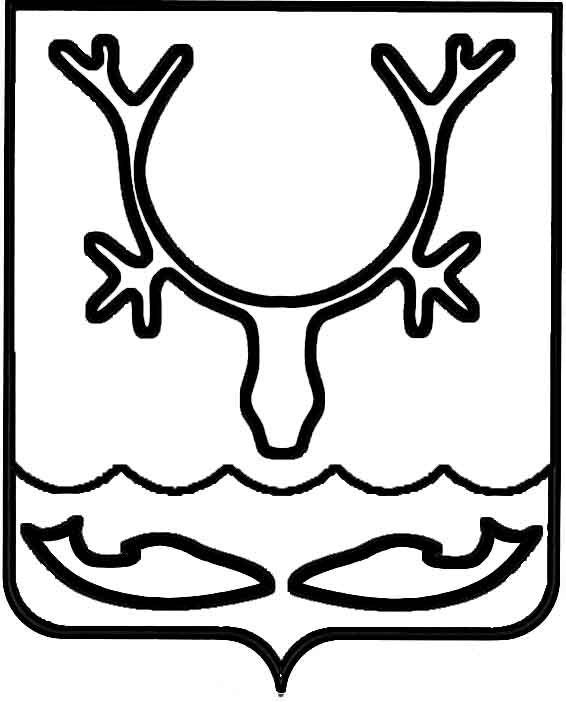 Администрация муниципального образования
"Городской округ "Город Нарьян-Мар"ПОСТАНОВЛЕНИЕВ целях реализации положений Федерального закона от 12.01.1996 № 8-ФЗ 
"О погребении и похоронном деле" (в ред. от 30.04.2021), в соответствии 
с Федеральным законом от 06.10.2003 № 131-ФЗ "Об общих принципах организации местного самоуправления в Российской Федерации" (в ред. от 01.07.2021), Положением о порядке принятия решений об установлении тарифов на услуги (работы) муниципальных предприятий и учреждений МО "Городской округ "Город                    Нарьян-Мар", утвержденным решением Совета городского округа "Город                         Нарьян-Мар" от 22.11.2012 № 477-р, Администрация муниципального образования "Городской округ "Город Нарьян-Мар"П О С Т А Н О В Л Я Е Т:1.	Определить стоимость услуг, предоставляемых согласно гарантированному перечню услуг по погребению специализированной службой по вопросам похоронного дела супругу, близким родственникам, иным родственникам, законному представителю или иному лицу, взявшему на себя обязанность осуществить погребение умершего (Приложение 1).2.	Определить стоимость услуг, предоставляемых согласно гарантированному перечню услуг по погребению специализированной службой по вопросам похоронного дела при отсутствии супруга, близких родственников, иных родственников 
либо законного представителя или при невозможности осуществить ими погребение, 
а также при отсутствии иных лиц, взявших на себя обязанность осуществить погребение умершего (Приложение 2).3.	Признать утратившим силу постановление Администрации муниципального образования "Городской округ "Город Нарьян-Мар" от 27.11.2020 № 926 
"Об определении стоимости услуг, предоставляемых специализированной службой 
по вопросам похоронного дела согласно гарантированному перечню услуг 
по погребению на территории муниципального образования "Городской округ "Город Нарьян-Мар".4.	Настоящее постановление вступает в силу с 1 января 2022 года и подлежит официальному опубликованию.Приложение 1к постановлению Администрации муниципального образования 
"Городской округ "Город Нарьян-Мар"
от 09.11.2021 № 1356Приложение 2к постановлению Администрации муниципального образования 
"Городской округ "Город Нарьян-Мар"
от 09.11.2021 № 1356Стоимость услуг, предоставляемых согласно гарантированному перечню услуг 
по погребению специализированной службой по вопросам похоронного дела 
при отсутствии супруга, близких родственников, иных родственников либо законного представителя или при невозможности осуществить ими погребение, а также 
при отсутствии иных лиц, взявших на себя обязанность осуществить 
погребение умершего, с 01.01.202209.11.2021№1356Об определении стоимости услуг, предоставляемых специализированной службой по вопросам похоронного дела согласно гарантированному перечню  услуг по погребению на территории муниципального образования "Городской округ "Город Нарьян-Мар"Глава города Нарьян-Мара О.О. БелакСтоимость услуг, предоставляемых согласно гарантированному перечню услуг 
по погребению специализированной службой по вопросам похоронного дела супругу, близким родственникам, иным родственникам, законному представителю или иному лицу, взявшему на себя обязанность осуществить погребение умершего, 
с 01.01.2022Стоимость услуг, предоставляемых согласно гарантированному перечню услуг 
по погребению специализированной службой по вопросам похоронного дела супругу, близким родственникам, иным родственникам, законному представителю или иному лицу, взявшему на себя обязанность осуществить погребение умершего, 
с 01.01.2022Стоимость услуг, предоставляемых согласно гарантированному перечню услуг 
по погребению специализированной службой по вопросам похоронного дела супругу, близким родственникам, иным родственникам, законному представителю или иному лицу, взявшему на себя обязанность осуществить погребение умершего, 
с 01.01.2022Стоимость услуг, предоставляемых согласно гарантированному перечню услуг 
по погребению специализированной службой по вопросам похоронного дела супругу, близким родственникам, иным родственникам, законному представителю или иному лицу, взявшему на себя обязанность осуществить погребение умершего, 
с 01.01.2022№ п/п№ п/пНаименование услугиСтоимость, руб.11Оформление документов на погребение1 124,3622Предоставление гроба (без обивки) 6 752,8833Доставка гроба к дому (зданию морга)1 062,0144Предоставление и доставка к месту захоронения предметов, необходимых для погребения2 218,2755Перевозка тела (останков умершего) к месту захоронения2 418,4266Погребение, в том числе:9 812,826.16.1Рытье могилы6 990,666.26.2Захоронение2 675,106.36.3Установка стелы147,06ВсегоВсегоВсего23 388,76№ п/пНаименование услугиСтоимость, руб.1Оформление документов 1 124,362Транспортировка тела в морг (с места обнаружения)2 748,333Облачение тела 732,684Предоставление гроба (без обивки) 6 752,885Доставка гроба в здание морга1 062,016Перевозка тела (останков умершего) к месту захоронения                     (с выносом из морга)2 124,787Предоставление и доставка к месту захоронения предметов, необходимых для погребения2 468,278Погребение, в том числе:9 060,448.1Рытье могилы6 990,668.2Захоронение1 922,728.3Установка стелы147,06ВсегоВсего26 073,75